1.   Image that your sample size is not 100 people but 400 people! On the grid below, colour in the number of squares that represent 4 people if the total grid is 400.  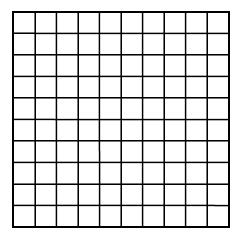 2.  Try the following examples:3.  Let’s go back to the example with 400 people:4.  Twenty percent of a company's 240 employees are classified as minorities. Use a percent grid to show that 20 percent of a business's 240 employees are classified as minorities. How many employees are classified as minorities? 5. Twenty-five acres of land are donated to a community, but the donor stipulates that six acres of this land should be developed as a playground. Use a percent grid to represent this situation. What percent of the land is to be used for playground? 6.  In Hazzard County, 57 of the schools have a teacher-to-student ratio that meets or exceeds the requirements for accreditation. These 57 schools represent 38 percent of the schools in the county. Use a unit square sketch to represent this situation. How many schools are in Hazzard County?   a)                               85 pounds Shade in the boxes that represent 10 pounds        b)                             162 days Shade in 25% of the boxes.  How many days is that?400 people